Dato: 04.10.2013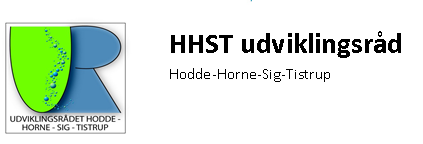 ReferatMødested: 	Den 02/10-20 13 –   kl. 19.30 hos Anton Peder Nielsen, Ølgodvej 89, Horne, 6800 VardeGodkendelse af referatet fra 18.06.2013GodkendtGodkendelse af dagsordenGodkendtUdviklingskatalogUdviklingskataloget bliver ikke anvendt i det daglige arbejde, men skal kigges på med jævne mellemrumOpfølgning fra sidste mødeFælles projekt - Der skal i efteråret arrangeres et møde en oplægsholder hvor emnet skal være ”at styrke samarbejdet mellem byerne”. Der tænkes både på foreninger og udviklingsområder.	Kirsten Bruun er valgt som evt. foredragsholder i vinter 2014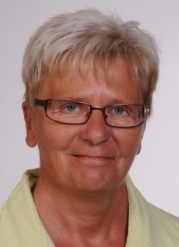 Andre muligheder er vedlagt referatProjektmidler. Anvendelse af penge til ”borgerinddragende midler” skal overvejes og bekrives og indsendt til Hanne – senest 15.oktober. Anvendelse overvejes af de fire byer!!Sig vil fejre, at de er blevet årets Landsby med en række aktiviteter rundt i hele Sig. Kommunen stiller Varde Garden til rådighed.Horne vil bruge penge til lys i Infotavlerne ved indfaldsvejeÅens dag. Der bliver lavet en film om dagen. Vi kan give et bidrag hertil.Fundraising: Kontakt Hanne så formidler hun kontaktenUdvalget for Kultur og Fritid have en status i efteråret om jeres anvendelse af de 30.000 kr. til de borgerinddragende aktiviteter.Vi skal aflevere tekst senest 15.okt. og regnskab/budget for ”borgerinddragende midler”  senest 15.decHK laver skabelon til fælles opsummering til Hanne.Arne Bisgaard, Skive Kommune  er udsat § 17, stk. 4 udvalg til landdistriktsudvikling er afvist af økonomiudvalg Varde Kommune.Uddrag af referat fra FUR - Max Kruse gav en orientering om det udsendte materiale, der lå til grund for sagsfremstillingen til Økonomiudvalgets beslutning, og undskyldte samtidig at svare ikke kom tidligere efter udvalgets beslutning. Der førtes efterfølgende en drøftelse om emnet. Udviklingsrådene har fortsat en masse goodwill. På det første møde med det nye Byråd i 2014 ønsker udviklingsrådene en drøftelse af, hvad Byrådet vil med udviklingsrådene og hvordan samarbejdet skal være.Årets landsbySig er blevet Årets Landsby i Varde Kommune. Ansøgeprocessen er god. Tæt sammenarbejde med hele byenFUR mødet 3.oktoberNedrivningspuljeByrådet nu har godkendt budgettet og vi har i alt 4,8 mio.kr. i puljen. Når Byrådet har besluttet processen for tildeling af midler fra puljen får udviklingsrådene en orientering om hvordan, hvornår og hvorledes. Varde Kommune håber på hjælp fra udviklingsrådene.Børn og Unge udvalg- kandidaterSe referat fra FUR 3.okt.ForskønnelsespuljeHodde har fået 33.333,-krBordet rundtNæste møde	4.dec  kl- 19.00 Horne Kro